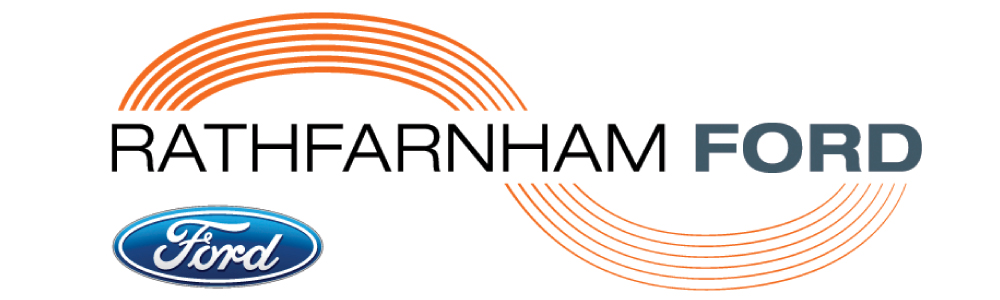 Rathfarnham Ford Spring ChickenClass    : Spring Chicken                   Time of Start : 10:30:00   Date : 5 MARCH 2017 Handicap : ECHO                                                                                                Number of Races Sailed =  2                                                                      Discards applied       =  0                             Cumulative                                                                                                      Corre-  True              Results                                                                  ECHO       Time of     Elapsed       cted   Lapse   Points ----------- Plc. Boat                               Sail No.                 ECHO        Finish      Time         Time    on      This   Nett   Place                                                                                                              Winner   Race   Points                                                                            hh:mm:ss    hh:mm:ss    hh:mm:ss min/sec         -----------   1  September Song                         4597                  0.850    11:54:30     1:24:30     1:11:50           1.00    50.00   28   2  Sirocco                                1254                  0.900    11:52:55     1:22:55     1:14:38   3:06    2.00    51.00   29   3  Luna Sea                             RSGYC2                  0.975    11:49:30     1:19:30     1:17:31   5:49    3.00    31.50   13   4  Merlin                                 1818                  1.040    11:45:03     1:15:03     1:18:03   5:59    4.00    24.00    3=   5  Utopia                                 1188                  0.955    11:52:01     1:22:01     1:18:20   6:48    5.00    54.00   31   6  Dear Prudence                          1095                  1.105    11:41:22     1:11:22     1:18:52   6:22    6.00    18.00    2   7  Kamikaze                               8223                  0.915    11:56:52     1:26:52     1:19:29   8:22    7.00    33.00   15   8  Lazy Bones                             1901                  0.935    11:55:48     1:25:48     1:20:13   8:58    8.00    27.00    8   9  Team INSS.ie Lemon                      184                  1.010    11:50:12     1:20:12     1:21:00   9:05    9.00    34.00   16  10  Marlena                                7028                  0.920    11:58:30     1:28:30     1:21:25  10:25   10.00    32.00   14  11  Dubious                                1654                  0.935    11:57:12     1:27:12     1:21:32  10:22   11.00    24.00    3=  12  Fiddly Bits                            5317                  0.920    11:58:40     1:28:40     1:21:34  10:35   12.00    39.00   21  13  Asterix                                8245                  0.870    12:05:07     1:35:07     1:22:45  12:33   13.00    28.00    9=  14  George                               RSGYC1                  1.095    11:46:03     1:16:03     1:23:16  10:27   14.00    28.00    9=  15  Black Velvet                           3471                  1.130    11:43:45     1:13:45     1:23:20  10:11   15.00    16.00    1  16  Coumeenole                             3410                  0.855    12:07:45     1:37:45     1:23:35  13:44   16.00    48.00   26=  17  Windshift                             37737                  0.930    11:59:54     1:29:54     1:23:36  12:40   17.00    45.50   24  18  Just Jasmin                            3506                  0.970    11:56:25     1:26:25     1:23:49  12:22   18.00    48.00   26=  19  Calypso                                5643                  0.945    11:58:56     1:28:56     1:24:03  12:55   19.00    36.00   18=  20  Joker II                               1206                  1.145    11:43:38     1:13:38     1:24:19  10:54   20.00    26.00    7  21  Indecision                             9898                  1.160    11:43:03     1:13:03     1:24:44  11:07   21.00    25.00    5  22  Team INSS                              1775                  1.145    11:44:17     1:14:17     1:25:03  11:33   22.00    29.00   12  23= Jump The Gun                           1129                  1.105    11:47:01     1:17:01     1:25:06  12:01   23.50    34.50   17  23= Wolfe                                   176                  1.165    11:43:03     1:13:03     1:25:06  11:23   23.50    25.50    6  25  Optique                                1725                  1.160    11:43:35     1:13:35     1:25:21  11:39   25.00    28.00    9=  26  Eleint                                   35                  0.905    12:04:31     1:34:31     1:25:32  15:09   26.00    36.00   18=  27  White Lotus                            1333                  1.045    11:51:53     1:21:53     1:25:34  13:09   27.00    36.00   18=  28  Thinksys                               8342                  0.830    12:13:46     1:43:46     1:26:08  17:13   28.00    61.00   32  29  Xerxes                                 2382                  1.015    11:55:29     1:25:29     1:26:46  14:43   29.00    53.00   30  30  Thisbe                                 1530                  0.700    12:34:10     2:04:10     1:26:55  21:33   30.00    65.00   33  31  Hanse Off                              1201                  0.980    11:58:52     1:28:52     1:27:05  15:34   31.00    47.00   25  32  fFlogger                               3773                  1.015    11:56:13     1:26:13     1:27:31  15:27   32.00    40.00   22=  33  Barossa                                 753                  0.800    12:19:25     1:49:25     1:27:32  19:38   33.00    82.00   39  34  Jigsaw                                 1277                  0.950    12:02:16     1:32:16     1:27:39  16:39   34.00    75.00   37  35  Mermaid IV                             7389                  1.285    11:38:37     1:08:37     1:28:10  12:43   35.00    40.00   22=  36  NYC 2                                  NYC2                  1.010    11:58:06     1:28:06     1:28:59  16:59   36.00    85.00   41      Colleen Bawn                             26                  0.800    Did Not Compete                           50.00    91.00   42=      Colleen Deas                             28                  0.800    Did Not Compete                           50.00    91.00   42=      Nauti Gal                               721                  0.925    Did Not Compete                           50.00    99.00   46=      Edenpark                               1166                  0.965    Did Not Compete                           50.00    73.00   36      Vespucci                               1502                  0.885    Did Not Compete                           50.00    99.00   46=      Zelus                                  1540                  1.035    Did Not Compete                           50.00    71.00   35      Finding Saoirse                        1773                  0.855    Did Not Compete                           50.00    84.00   40      30 Something                           3007                  0.950    Did Not Compete                           50.00    99.00   46=      Wow                                    4208                  1.160    Did Not Compete                           50.00    68.00   34      Obsession                              4513                  0.850    Did Not Compete                           50.00    81.00   38      Karukera                              17195                  0.980    Did Not Compete                           50.00    91.00   42=      What Did You Break                   RSGYC3                  1.010    Did Not Compete                           50.00    91.00   42= 